Easy Read – Communicating with youEasy Read – Communicating with you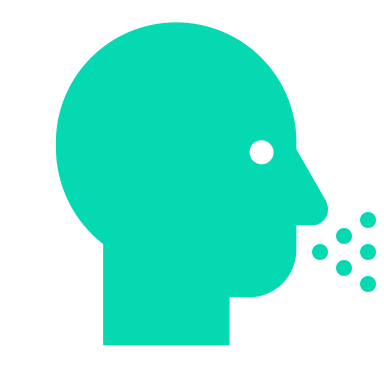 Your voice is the essential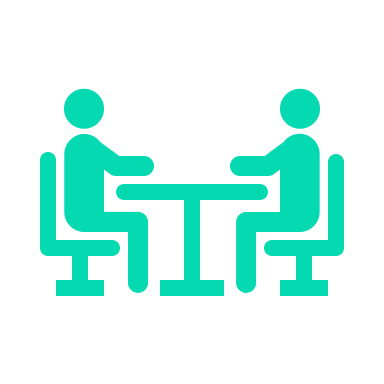 Please speak to us and tell us what you want.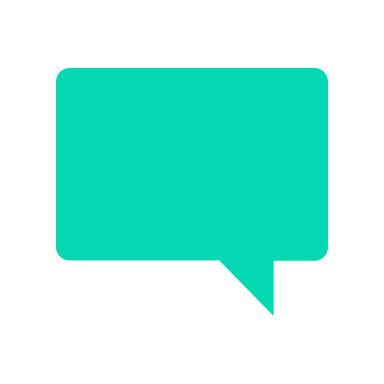 Tell us how best to connect with you. 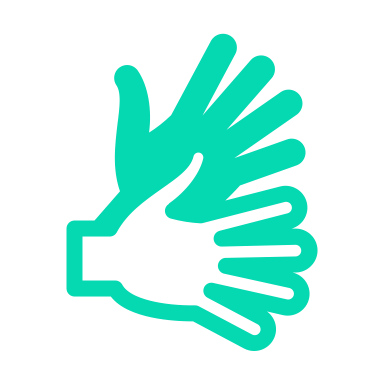 Let us know if you need an interpreter – Auslan, language 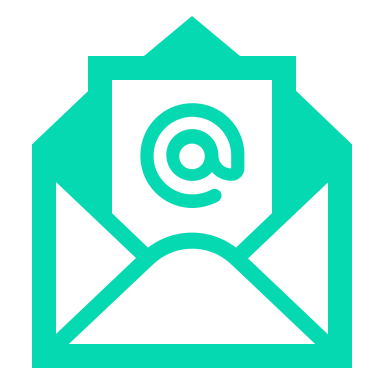 Do you want us to send an email?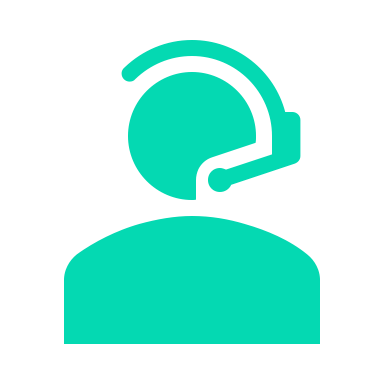 Is phoning you the best? 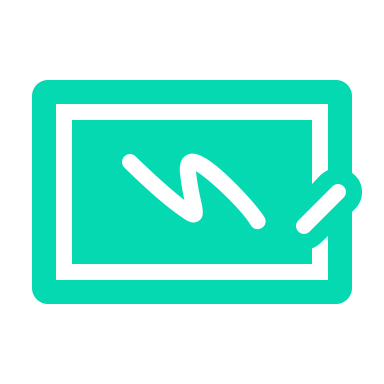 We will record what you tell us and let our staff know what you want.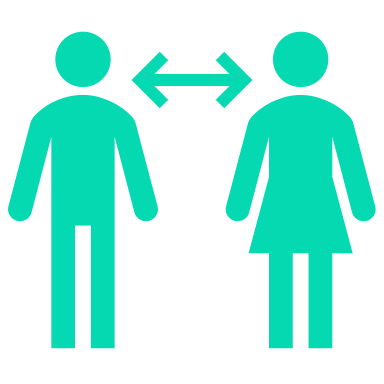 Tell us if you are interested in giving our management team regular feedback to improve our service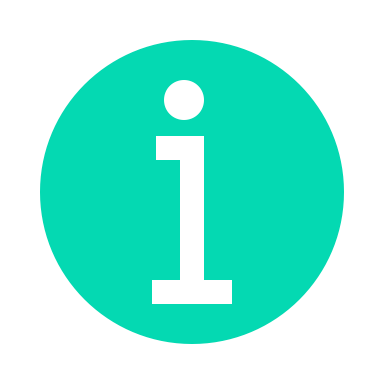 Our contact information:Bookings:             XX XXXXXXXX(making and cancelling)Accounts:             XX XXXXXXXXFeedback:            XX XXXXXXXX(postive and negative)Other:                  XX XXXXXXXX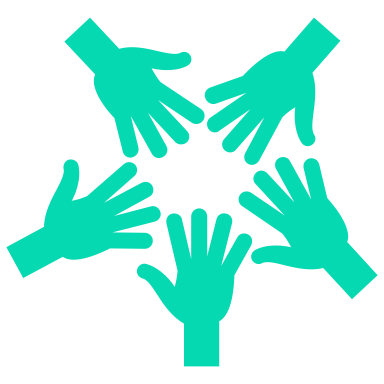 Remember your input and voice is essential to use providing your support. 